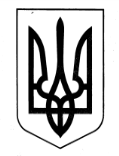 ХАРКІВСЬКА ОБЛАСНА ДЕРЖАВНА АДМІНІСТРАЦІЯДЕПАРТАМЕНТ НАУКИ І ОСВІТИНАКАЗ23.07.2020				              Харків					    № 91Про визначення уповноваженого закладу загальної середньої освіти для організації роботи в Освітніх центрах «Крим - Україна» та «Донбас - Україна» Відповідно до наказу Міністерства освіти і науки України від 24.05.2016 № 560 «Про затвердження Порядку прийому для здобуття вищої та професійної (професійно-технічної) освіти осіб, які  проживають на тимчасово окупованій території України», зареєстрованого в Міністерстві юстиції України від 31.05.2016 за № 795/28925 (зі змінами), наказу Міністерства освіти і науки України від 21.06.2016 № 697 «Про затвердження Порядку прийому для здобуття вищої та професійної (професійно-технічної) освіти осіб, місцем проживання яких є тимчасово окуповані території у Донецькій та Луганській областях», зареєстрованого в Міністерстві юстиції України від 01.07.2016 за № 907/29037 (зі змінами), листа Міністерства освіти і науки України від 15.07.2020 № 1/9-379 «Щодо спільних дій освітніх центрів «Крим-Україна», «Донбас-Україна» та закладів загальної середньої освіти», керуючись статтею 6 Закону України «Про місцеві державні адміністрації», н а к а з у ю:1. ВИЗНАЧИТИ комунальний заклад «Харківська санаторна школа № 13» Харківської обласної ради як уповноважений заклад загальної середньої освіти для проведення річного оцінювання та державної підсумкової атестації, замовлення та видачі документа державного зразка про базову або повну загальну середню освіту для роботи в Освітніх центрах «Крим – Україна» та «Донбас – Україна».  2. Директору комунального закладу «Харківська санаторна школа № 13» Харківської обласної ради:2.1. ЗАБЕЗПЕЧИТИ умови для належної та безпечної роботи закладу загальної середньої освіти в Освітніх центрах «Крим – Україна» та «Донбас – Україна» в Харківській області. 2.2. ПРИЗНАЧИТИ відповідальних осіб за проведення заходів передбачених для уповноваженого закладу загальної середньої освіти Освітніх центрів «Крим – Україна» та «Донбас – Україна» в Харківській області.  2.3. ЗАБЕЗПЕЧИТИ проведення заходів передбачених для уповноваженого закладу загальної середньої освіти Освітніх центрів «Крим – Україна» та «Донбас – Україна» в Харківській області.  3. КОНТРОЛЬ за виконанням цього наказу покласти на заступника директора Департаменту науки і освіти Харківської обласної державної адміністрації – начальника управління освіти і науки Володимира ІГНАТЬЄВА.Директор Департаменту 			                              Анжеліка КРУТОВА